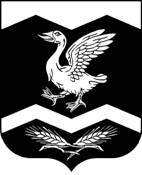      Курганская областьШадринский муниципальный округОЛЬХОВСКАЯ СЕЛЬСКАЯ  ДУМА                                                                  РЕШЕНИЕот 01.04.2022 г.                                                                                             № 79                                                                с.Ольховка«О внесении изменений в решение Ольховской сельской Думыот 05.10.2021 г. № 57«О ликвидации муниципального учреждения культуры «Ольховское культурно-досуговое объединение»В соответствии с Гражданским кодексом Российской Федерации, Федеральными законами от 06.10.2003 года № 131-ФЗ «Об общих принципах организации местного самоуправления в Российской Федерации», от 12.01.1996 года № 7-ФЗ «О некоммерческих организациях», Уставом Ольховского сельсовета Шадринского района Курганской области, Ольховская сельская ДумаРЕШИЛА:     1.Пункт 1 решения Ольховской сельской Думы от 05.10.2021 г. № 57 «О ликвидации муниципального учреждения культуры «Ольховское культурно-досуговое объединение» изложить в следующей редакции:«Ликвидировать муниципальное учреждение культуры «Ольховское культурно-досуговое объединение» (далее - МУК «Ольховское КДО»). Назначить правопреемником ликвидируемого МУК «Ольховское КДО» - Администрацию Ольховского сельсовета».Председатель Ольховской сельской Думы                                                   Н.П.Гуляева           